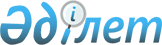 Об утверждении перечня мер по полноценной цифровизации государственных (муниципальных) закупок в государствах – членах Евразийского экономического союзаРаспоряжение Коллегии Евразийской экономической комиссии от 23 августа 2022 года № 140.
      Во исполнение пункта 1.6.4 плана мероприятий по реализации Стратегических направлений развития евразийской экономической интеграции до 2025 года, утвержденного распоряжением Совета Евразийской экономической комиссии от 5 апреля 2021 г. № 4:
      1. Утвердить прилагаемый перечень мер по полноценной цифровизации государственных (муниципальных) закупок в государствах – членах Евразийского экономического союза.
      2. Настоящее распоряжение вступает в силу с даты его опубликования на официальном сайте Евразийского экономического союза. ПЕРЕЧЕНЬ
мер по полноценной цифровизации государственных (муниципальных) закупок в государствах – членах Евразийского экономического союза
      Сноска. Перечень с изменениями, внесенными распоряжением Коллегии Евразийской экономической комиссии от 05.12.2023 № 180 (вступает в силу с даты его опубликования на официальном сайте Евразийского экономического союза).
					© 2012. РГП на ПХВ «Институт законодательства и правовой информации Республики Казахстан» Министерства юстиции Республики Казахстан
				
      Председатель КоллегииЕвразийской экономической комиссии

М. Мясникович
УТВЕРЖДЕН
распоряжением Коллегии
Евразийской экономической комиссии
от 23 августа 2022 г. № 140
Наименование 
Срок исполнения
Ответственный исполнитель
1. Проработка вопроса о целесообразности внесения изменений в Договор о Евразийском экономическом союзе от 29 мая 2014 года в части:
закрепления необходимости проведения процедур государственных (муниципальных) закупок (далее – закупки) в электронном формате, за исключением закупок из одного источника либо у единственного поставщика (исполнителя, подрядчика)
корректировки понятия "электронный формат закупок" в целях закрепления положения об использовании электронной цифровой подписи (электронной подписи) при проведении процедур закупок
расширения способов закупки, проводимой в электронном формате (электронные магазины, рамочные соглашения и др.)
сокращения сроков проведения процедур закупок, за исключением закупок из одного источника либо у единственного
до 31 декабря 2022 г.
Евразийская экономическая комиссия (далее – Комиссия), уполномоченные органы (организации) государств-членов
поставщика (исполнителя, подрядчика), и заключения договоров (контрактов) о закупках
расширения перечня документов, относящихся к определению понятия "информация о закупках" (включения в него годовых планов закупок, размещаемых заказчиками на официальных сайтах государств – членов Евразийского экономического союза (далее – государства-члены) в информационно-телекоммуникационной сети "Интернет", предоставляющих единое место доступа к информации о закупках (далее – веб-порталы))
обеспечения заключения договоров (контрактов) о закупках и дополнительных соглашений к ним в электронном формате,за исключением закупок из одного источника либо у единственного поставщика (исполнителя, подрядчика)
автоматизации процесса оценки предложений участников при проведении конкурсов исходя из предусмотренных конкурсной документацией критериев оценки и сравнения предложений
автоматизации процессов формирования протоколов заседаний комиссии заказчика (организатора) и использования электронных цифровых подписей (электронных подписей) членов комиссии заказчика (организатора), а также формирования протоколов операторами электронных торговых площадок либо веб-портала
автоматизации уведомления потенциальных поставщиков (исполнителей, подрядчиков) о результатах проведения процедур закупок на различных этапах
определения перечня случаев осуществления закупок из одного источника либо у единственного поставщика (исполнителя, подрядчика) в электронном формате (в том числе в целях
обеспечения возможности участия поставщиков (исполнителей, подрядчиков) государств-членов в таких закупках)
2. Проработка вопроса о необходимости совершенствования программно-аппаратных комплексов веб-порталов (электронных торговых площадок) в части: 
формализации (внедрения машиночитаемого формата) годовых планов закупок, документации о закупках, в том числе проектов договоров (контрактов) о закупках, предложений участников закупок
размещения в формате открытых данных информации о закупках, а также отчетности о закупках
автоматизации квалификации (предквалификации) участников закупок посредством обеспечения информационного взаимодействия веб-портала (электронных торговых площадок) с иными информационными системами и ресурсами государства-члена с целью оперативного получения достоверной информации об этих участниках
автоматизации процесса ведения реестров договоров, жалоб, реестра недобросовестных поставщиков (исполнителей, подрядчиков), а также процесса передачи договоров (контрактов) о закупках и дополнительных соглашений к ним, заключенных в электронном формате, в органы государственного казначейства государств-членов
обеспечения возможности участия поставщиков (исполнителей, подрядчиков) государств-членов в таких закупках)
2. Проработка вопроса о необходимости совершенствования программно-аппаратных комплексов веб-порталов (электронных торговых площадок) в части: 
формализации (внедрения машиночитаемого формата) годовых планов закупок, документации о закупках, в том числе проектов договоров (контрактов) о закупках, предложений участников закупок
размещения в формате открытых данных информации о закупках, а также отчетности о закупках
автоматизации квалификации (предквалификации) участников закупок посредством обеспечения информационного взаимодействия веб-портала (электронных торговых площадок) с иными информационными системами и ресурсами государства-члена с целью оперативного получения достоверной информации об этих участниках
автоматизации процесса ведения реестров договоров, жалоб, реестра недобросовестных поставщиков (исполнителей, подрядчиков), а также процесса передачи договоров (контрактов) о закупках и дополнительных соглашений к ним, заключенных в электронном формате, в органы государственного казначейства государств-членов
до 1 июля 2023 г.
уполномоченные органы (организации) государств-членов, Комиссия
3. Проработка вопроса о необходимости создания в государствах-членах информационных систем (ресурсов), обеспечивающих:
формирование реестра банковских гарантий государства-члена
заказчика (бенефициара)
до 1 июля 2023 г.
уполномоченные органы (организации) государств-членов, Комиссия
каталогизацию и классификацию товаров в целях приобретения стандартизированных товаров 
отслеживание сговоров при проведении процедур закупок
возможность осуществления закупок из одного источника либо у единственного поставщика (исполнителя, подрядчика) в электронном формате в случаях, установленных приложением № 3 к Протоколу о порядке регулирования закупок (приложение № 25 к Договору о Евразийском экономическом союзе от 29 мая 2014 года)
ведение реестров товаров и их производителей (по аналогии с евразийским реестром промышленных товаров государств – членов Евразийского экономического союза), в том числе для подтверждения страны происхождения товаров
4 Доработка (разработка) программно-аппаратных комплексов веб-порталов (электронных торговых площадок) для работы с электронными цифровыми подписями (электронными подписями), изготовленными в соответствии с законодательством других государств-членов (в том числе с использованием доверенной третьей стороны в случае, если это предусмотрено законодательством либо международными договорами государства-члена), и размещение на веб-порталах (электронных торговых площадках): 
информации о доверенных третьих сторонах государств-членов, используемых при трансграничном информационном обмене а также об удостоверяющих центрах государств-членов, обеспечивающих выдачу электронных цифровых подписей (электронных подписей) для участия в закупках, проводимых в других государствах-членах
каталогизацию и классификацию товаров в целях приобретения стандартизированных товаров 
отслеживание сговоров при проведении процедур закупок
возможность осуществления закупок из одного источника либо у единственного поставщика (исполнителя, подрядчика) в электронном формате в случаях, установленных приложением № 3 к Протоколу о порядке регулирования закупок (приложение № 25 к Договору о Евразийском экономическом союзе от 29 мая 2014 года)
ведение реестров товаров и их производителей (по аналогии с евразийским реестром промышленных товаров государств – членов Евразийского экономического союза), в том числе для подтверждения страны происхождения товаров
4 Доработка (разработка) программно-аппаратных комплексов веб-порталов (электронных торговых площадок) для работы с электронными цифровыми подписями (электронными подписями), изготовленными в соответствии с законодательством других государств-членов (в том числе с использованием доверенной третьей стороны в случае, если это предусмотрено законодательством либо международными договорами государства-члена), и размещение на веб-порталах (электронных торговых площадках): 
информации о доверенных третьих сторонах государств-членов, используемых при трансграничном информационном обмене а также об удостоверяющих центрах государств-членов, обеспечивающих выдачу электронных цифровых подписей (электронных подписей) для участия в закупках, проводимых в других государствах-членах
в срок, установленный пунктом 6 плана мероприятий по взаимному признанию электронной цифровой подписи (электронной подписи), изготовленной в соответствии с законодательством одного государства – члена Евразийского экономического союза, другим государством – членом Евразийского экономического союза для целей государственных (муниципальных) закупок, утвержденного распоряжением Коллегии Евразийской экономической комиссии 
от 11 октября 2021 г. № 169
уполномоченные органы (организации) государств-членов, Комиссия
памяток для резидентов других государств-членов об участии в закупках, разработанных в соответствии с правилами взаимного признания электронной цифровой подписи (электронной подписи), изготовленной в соответствии с законодательством одного государства-члена, другим государством-членом для целей закупок
5. Проработка вопроса об автоматизации допуска потенциальных поставщиков (исполнителей, подрядчиков) одного государства-члена 
к участию в закупках, проводимых в других государствах-членах: 
определение перечня информации, необходимой для подтверждения квалификации потенциальных поставщиков (исполнителей, подрядчиков) 
определение перечня информационных систем, наличие которых (доступ к которым) требуется для проведения оценки квалификации потенциальных поставщиков (исполнителей, подрядчиков)
памяток для резидентов других государств-членов об участии в закупках, разработанных в соответствии с правилами взаимного признания электронной цифровой подписи (электронной подписи), изготовленной в соответствии с законодательством одного государства-члена, другим государством-членом для целей закупок
5. Проработка вопроса об автоматизации допуска потенциальных поставщиков (исполнителей, подрядчиков) одного государства-члена 
к участию в закупках, проводимых в других государствах-членах: 
определение перечня информации, необходимой для подтверждения квалификации потенциальных поставщиков (исполнителей, подрядчиков) 
определение перечня информационных систем, наличие которых (доступ к которым) требуется для проведения оценки квалификации потенциальных поставщиков (исполнителей, подрядчиков)
до 31 декабря 2024 г.
Комиссия, уполномоченные органы (организации) государств-членов (при наличии заинтересованности)
6. Подготовка проекта Протокола о внесении изменений в Договор о Евразийском экономическом союзе от 29 мая 2014 года в части:
закрепления необходимости проведения процедур закупок в электронном формате, за исключением закупок из одного источника либо у единственного поставщика (исполнителя, подрядчика)
расширения способов закупки, проводимой в электронном формате (электронные магазины)
сокращения сроков проведения процедур закупок, за исключением закупок из одного источника либо у единственного поставщика (исполнителя, подрядчика), заключения договоров (контрактов) о закупках
расширения перечня документов, относящихся к определению понятия "информация о закупках" (включения в него годовых планов закупок, размещаемых заказчиками на веб-порталах)
обеспечения заключения договоров (контрактов) о закупках и дополнительных соглашений к ним в электронном формате, за исключением закупок из одного источника либо у единственного поставщика (исполнителя, подрядчика)
до 31 декабря 2024 г.
Комиссия, уполномоченные органы (организации) государств-членов
7. Создание (модернизация) и обеспечение функционирования в интегрированной информационной системе Евразийского экономического союза следующих информационных ресурсов, в том числе позволяющих формировать содержащиеся в них сведения в формате открытых данных:
евразийский реестр промышленных товаров государств-членов
реестр уведомлений государств-членов о принятии актов  об установлении государствами-членами особенностей осуществления закупок, связанных с необходимостью соблюдения конфиденциальности информации о потенциальных поставщиках до окончания осуществления закупки, и особенностей осуществления закупок отдельных видов товаров (работ, услуг), конкретной закупки у определенного потенциального поставщика, изъятий из национального режима
аналитический модуль для обработки сведений о закупках
до 31 декабря 2023 г.
до 31 декабря 2024 г.".
Комиссия